BOSNA I HERCEGOVINA 		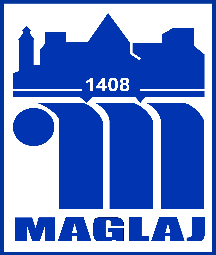 Federacija Bosne i HercegovineOpćina Maglaj, Viteska 4, 72500 MaglajSlužba za privredu, finansije/financije i razvoj poduzetništvaPodaci o podnositelju  zahtjeva:	Ime i prezime	:			JMBG	Adresa	:			Telefon/Fax	E-Mail	:		 Molim naslovd da mi izda rjesenje o ponovnom pocetku obavljanja djelatnosti.PRILOZI:Rješenje o privremenoj odjavi (ovjerena fotokopija),  Dokaz o prestanku razloga za privremenu odjavu,  Ovjerena fotokopija CIPS-a,  TaksaMjesto i Datum                                                                                  POTPIS PODNOSITELJA ZAHTJEVPredmet: Zahtjev za izdavanje rjesenja o ponovnom pocetku obavljanja djelatnosti